商标注册用商品和服务国际分类特别联盟（尼斯联盟）专家委员会第二十七届会议2017年5月1日至5日，日内瓦议程草案秘书处编拟会议开幕通过议程见本文件。审议对尼斯分类（11-2017版）进行修正和其他修改的各项提案	见项目CE272，附件1。审议涉及以下方面的对尼斯分类（11-2017版）进行修正和其他修改的各项提案：(a)	conferences、congresses和symposiums
见项目CE272，附件2。(b)	dispensers
见项目CE272，附件3。(c)	类标题修订
见项目CE272，附件4。(d)	拼写和翻译事项
见项目CE272，附件5。继续就涉及甜食的分类进行讨论继续就在字母顺序表中写入国家或地区的特有产品进行讨论	见项目PR001。关于开发修订管理系统（RMS）的信息	见项目CE272，附件6。修正《尼斯联盟专家委员会议事规则》第7条第(1)款见项目272，附件7。对尼斯分类进行修正（《尼斯协定》第三条第七款第(二)项）的下次修订期限专家委员会下届会议会议闭幕开幕会议将于2017年5月1日（星期一）上午10时在WIPO总部（AB楼，A会议室）举行，地址：34，chemin des Colombettes，Geneva。[文件完]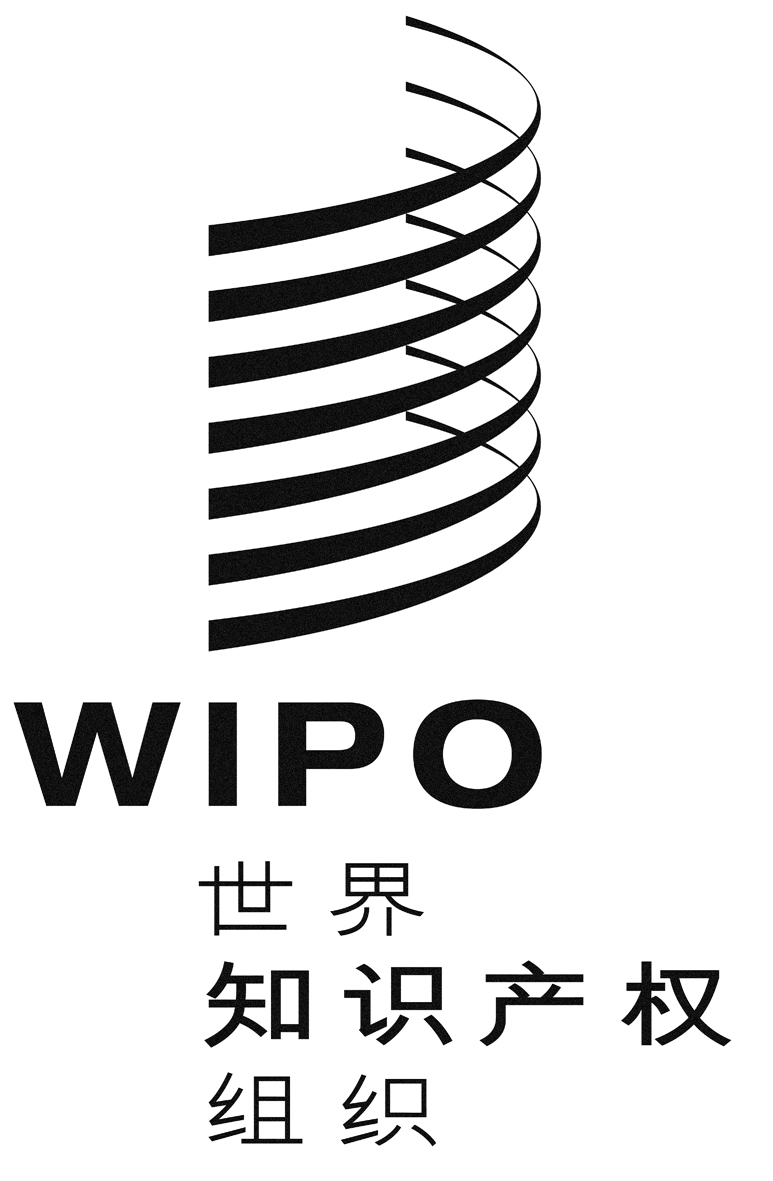 CCLIM/CE/27/1 prov.CLIM/CE/27/1 prov.CLIM/CE/27/1 prov.原 文：英文原 文：英文原 文：英文日 期：2017年2月10日  日 期：2017年2月10日  日 期：2017年2月10日  